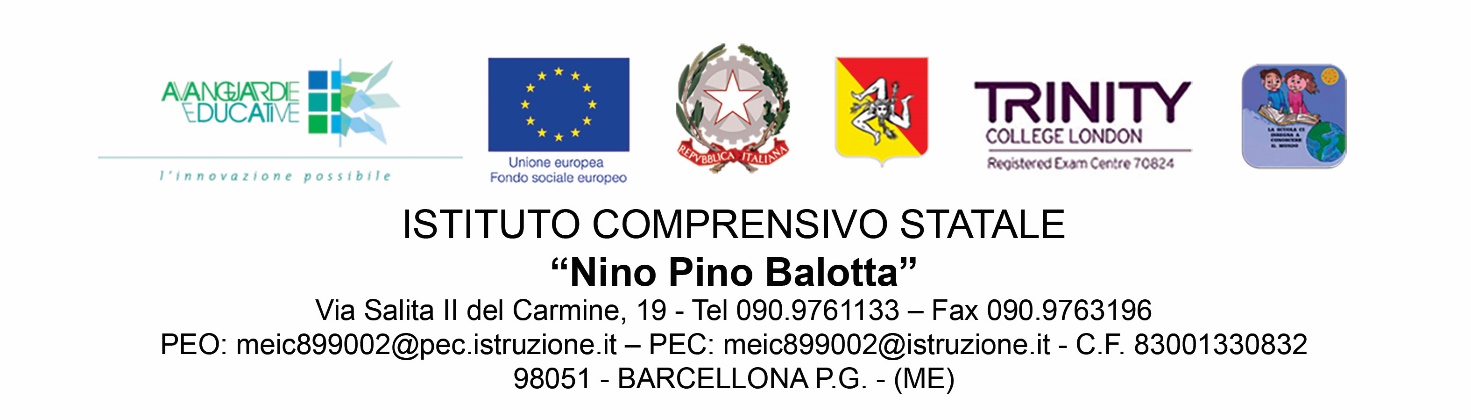 Oggetto: registro progetto continuità infanzia primaria - a.s. 2023/2024  Plesso di:………………………………sezione……………………………………………………………………..Barcellona P.G. lì…./……/……………………………………Visto il Referente di Plesso:……………………………….Data:Lunedì: orarioMartedì: orarioMercoledì: orarioGiovedì: orarioVenerdì: orarioSezione:………………       /      /       /      /       /      /       /      /       /      /Firma doc primariaFirma doc infanziaFirma doc infanziaSezione:………………       /      /       /      /       /      /       /      /       /      /Firma doc primariaFirma doc infanziaFirma doc infanziaSezione:………………       /      /       /      /       /      /       /      /       /      /Firma doc primariaFirma doc infanziaFirma doc infanziaSezione:………………       /      /       /      /       /      /       /      /       /      /Firma doc primariaFirma doc infanziaFirma doc infanziaSezione:………………       /      /       /      /       /      /       /      /       /      /Firma doc primariaFirma doc infanziaFirma doc infanziaSezione:………………       /      /       /      /       /      /       /      /       /      /Firma doc primariaFirma doc infanziaFirma doc infanziaSezione:………………       /      /       /      /       /      /       /      /       /      /Firma doc primariaFirma doc infanziaFirma doc infanziaData:Lunedì: orarioMartedì: orarioMercoledì: orarioGiovedì: orarioVenerdì: orarioSezione:………………       /      /       /      /       /      /       /      /       /      /Firma doc primariaFirma doc infanziaFirma doc infanziaSezione:………………       /      /       /      /       /      /       /      /       /      /Firma doc primariaFirma doc infanziaFirma doc infanziaSezione:………………       /      /       /      /       /      /       /      /       /      /Firma doc primariaFirma doc infanziaFirma doc infanziaSezione:………………       /      /       /      /       /      /       /      /       /      /Firma doc primariaFirma doc infanziaFirma doc infanziaSezione:………………       /      /       /      /       /      /       /      /       /      /Firma doc primariaFirma doc infanziaFirma doc infanziaSezione:………………       /      /       /      /       /      /       /      /       /      /Firma doc primariaFirma doc infanziaFirma doc infanziaSezione:………………       /      /       /      /       /      /       /      /       /      /Firma doc primariaFirma doc infanziaFirma doc infanziaSezione:………………       /      /       /      /       /      /       /      /       /      /Firma doc primariaFirma doc infanziaFirma doc infanziaSezione:………………       /      /       /      /       /      /       /      /       /      /Firma doc primariaFirma doc infanziaFirma doc infanzia